Муниципальное образование Советский район Ханты-Мансийского автономного округа – ЮгрыАДМИНИСТРАЦИЯ СОВЕТСКОГО РАЙОНАП О С Т А Н О В Л Е Н И Е(Проект)от «      » _________ 2024 г.								              № ____г. СоветскийОб утверждении документации по планировке территории (проект межевания территории)В соответствии с Градостроительным кодексом Российской Федерации, Федеральным законом от 06.10.2003 № 131-ФЗ «Об общих принципах организации местного самоуправления в Российской Федерации», Уставом Советского района, постановлением администрации Советского района от 04.03.2022 № 571/НПА «Об утверждении административного регламента предоставления муниципальной услуги «Подготовка и утверждение документации по планировке территории», соглашением о передаче осуществления части полномочий администрации городского поселения Советский администрации Советского района от 25.12.2023, на основании обращения ООО «Геосервис-Югра» от 31.05.2024 № 357, учитывая заключение о результатах общественных обсуждений от ___.___.2024 № ___:Утвердить документацию по планировке территории (проект межевания территории) в границах улиц Кирова – Сибирская – Комарова в городском поселении Советский (приложение).Опубликовать настоящее постановление в порядке, установленном Уставом Советского района, и разместить на официальном сайте Советского района.Настоящее постановление вступает в силу после его официального опубликования.Контроль исполнения настоящего постановления возложить на заместителя главы Советского района по строительству, начальника управления архитектуры 
и градостроительства администрации Советского района.Глава Советского района	Е.И. БуренковПриложениек постановлениюадминистрации Советского районаот___________№______Текстовая часть проекта межевания территорииХарактеристика территории проектированияПлощадь проектируемой территории в границах улиц Кирова - Сибирская - Комарова в городском поселении Советский составляет 1,18 га.При разработке проекта использованы следующие материалы:топографическая съемка в масштабе 1:1000;Генеральный план городского поселения Советский;Правила землепользования и застройки городского поселения Советский;региональные нормативы градостроительного проектирования Ханты-Мансийского автономного округа – Югры;сведения об учтенных в Едином государственном реестре недвижимости земельных участках и объектах капитального строительства, расположенных в границах проектируемой территории.Разработка проекта осуществлена в соответствии с постановлением администрации Советского района от 18.04.2024 № 582 «О подготовке документации по планировке территории (проект межевания территории)», а также в соответствии с требованиями действующего законодательства, в частности:Градостроительного кодекса Российской Федерации;Земельного кодекса Российской Федерации;Водного кодекса Российской Федерации;Лесного кодекса Российской Федерации;Федерального закона от 24.07.2007 № 221-ФЗ «О кадастровой деятельности»;Федерального закона от 13.07.2015 № 218-ФЗ «О государственной регистрации недвижимости»;Федерального закона от 18.07.2001 № 78-ФЗ «О землеустройстве»;приказа Федеральной службы государственной регистрации, кадастра и картографии от 10.11.2020 № П/0412 «Об утверждении классификатора видов разрешенного использования земельных участков».Проект межевания выполнен на топографической съёмке масштаба 1:1000 
(МСК 86 зона 1), выполненной в 2018 году, с применением геоинформационных технологий в программе МарInfo, содержащих соответствующие картографические слои 
и семантические базы данных.Общие положенияСледующие проектные решения по межеванию в границах проектируемой территории представлены на чертеже межевания территории:границы планируемых и существующих элементов планировочной структуры;красные линии, утверждаемые, изменяемые проектом межевания территории;линии отступа от красных линий в целях определения мест допустимого размещения зданий, строений, сооружений;границы образуемых и (или) изменяемых земельных участков, условные номера образуемых земельных участков, в том числе в отношении которых предполагаются 
их резервирование и (или) изъятие для государственных или муниципальных нужд.Границы образуемых земельных участков определены по красным линиям, внутриквартальным проездам, естественным границам и рубежам, а также с учетом сложившего землепользования и земельных участков, сведения о которых внесены 
в Единый государственный реестр недвижимости.При разработке проекта межевания территории в границы земельных участков включены территории под зданиями и сооружениями, проезды, пешеходные дорожки 
и проходы к зданиям и сооружениям, открытые площадки для временного хранения автомобилей, физкультурные площадки.Территории улиц и дорог общего пользования определены проектом планировки. 
Их границы установлены по красным линиям.Полное разделение территории на земельные участки осуществляется посредством установления красных линий, проектом межевания определяются границы образуемых земельных участков.Такой порядок разделения территории делает красные линии опорным элементом 
при межевании внутриквартальной территории и улично-дорожной сети.Структура территории, образуемая в результате межеванияГраницы земельных участков определены с учетом действующих технических регламентов, нормативов градостроительного проектирования, предельных (минимальных 
и (или) максимальных) размеров земельных участков, установленных в Правилах землепользования и застройки городского поселения Советский.Границы образуемых земельных участков определены по красным линиям, внутриквартальным проездам, естественным границам и рубежам, а также с учетом сложившего землепользования и земельных участков, сведения о которых имеются 
в Едином государственном реестре недвижимости.Перечень и сведения о площади образуемых земельных участков, 
в том числе возможные способы их образованияПеречень и сведения о площади образуемых земельных участков, 
которые будут отнесены к территориям общего пользования или имуществу общего пользования, в том числе в отношении которых предполагаются резервирование 
и (или) изъятие для государственных или муниципальных нуждВ данном проекте межевания территории отсутствуют образуемые земельные участки, в отношении которых предполагаются резервирование и (или) изъятие 
для государственных или муниципальных нужд.Вид разрешенного использования образуемых земельных участковВид разрешенного использования изменяемых земельных участковСведения о границах территории, в отношении которой утвержден 
проект межевания, содержащие перечень координат характерных точек 
этих границ в системе координат, используемой для ведения
Единого государственного реестра недвижимостиКаталог координат поворотных (характерных) точек 
границ образуемого земельного участкаКаталог координат поворотных (характерных) точек 
границ изменяемых земельных участковКаталог координат поворотных (характерных) точек границ территории, 
в отношении которой утвержден проект межеванияКаталог координат поворотных (характерных) точек границ красных линийЧертёж межевания территории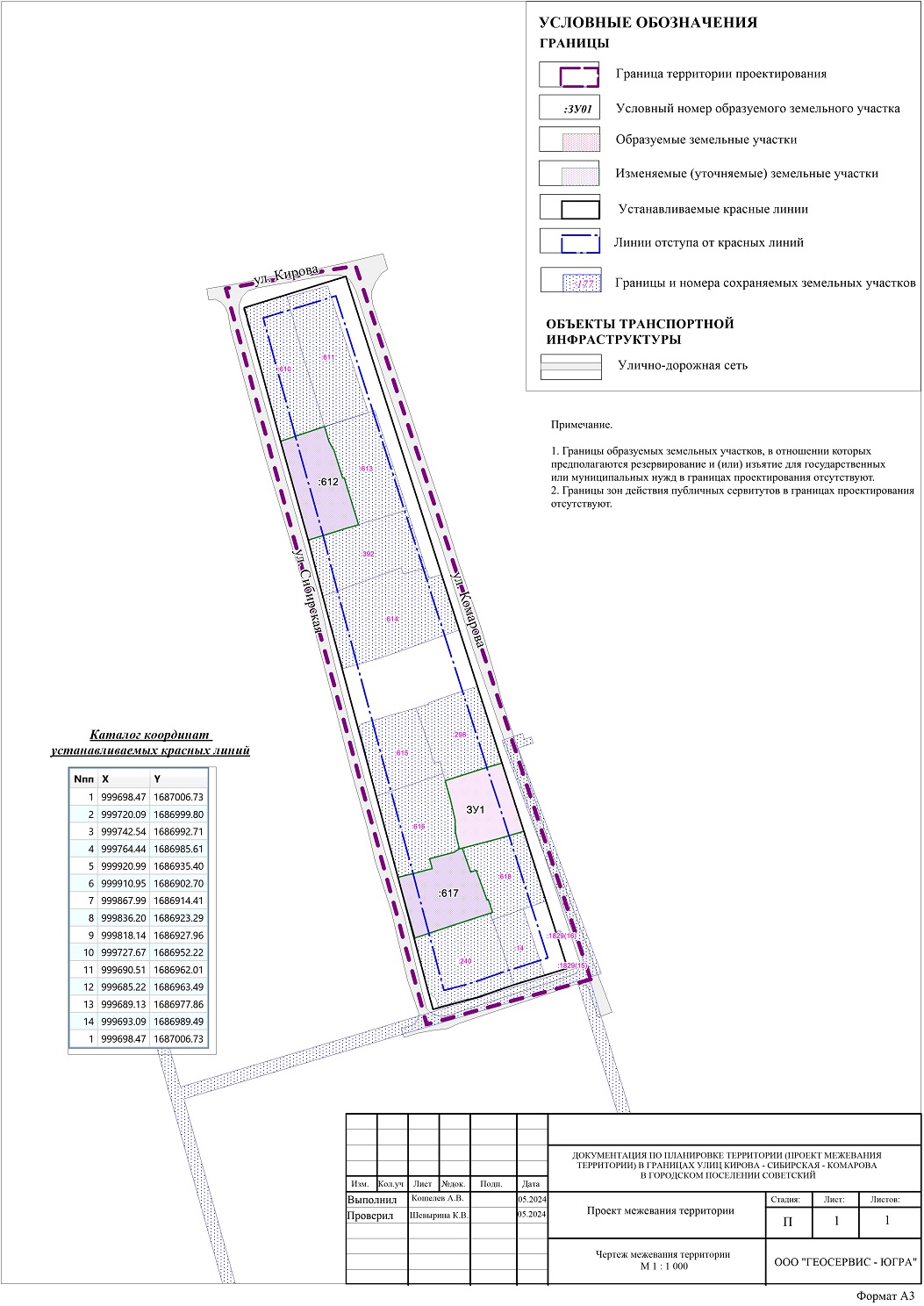 № п/пУсловный номер образуемого земельного участкаПлощадь участка 
в соответствии 
с проектом межевания, кв. мВозможный способ образования 
земельного участка1:ЗУ1460Образование путём перераспределения земельного участка с кадастровым номером 86:09:0101006:341 и земель, находящихся в государственной или муниципальной собственности№ п/пУсловный номер образуемого земельного участкаВид разрешенного использования образуемых земельных участковКатегория земель 
образуемых земельных участков1:ЗУ1Малоэтажная многоквартирная жилая застройка (код 2.1.1)Земли населённых пунктов№ п/пУсловный номер образуемого земельного участкаВид разрешенного использования изменяемых земельных участковКатегория земель 
изменяемых земельного участка186:09:0101006:612Малоэтажная многоквартирная жилая застройка (код 2.1.1)Земли населённых пунктов286:09:0101006:617Малоэтажная многоквартирная жилая застройка (код 2.1.1)Земли населённых пунктовНомер точкиX, мY, м:ЗУ1:ЗУ1:ЗУ11999758.811686967.322999762.741686979.773999764.441686985.614999742.541686992.715999742.431686992.366999740.711686986.647999740.111686984.588999737.101686972.879999736.851686971.9010999737.501686971.7411999742.151686970.6612999746.171686970.5413999752.731686969.011999758.811686967.32Номер точкиX, мY, м86:09:0101006:61286:09:0101006:61286:09:0101006:6121999867.991686914.412999872.691686928.513999872.601686928.544999867.921686930.005999864.991686931.576999856.091686934.417999856.231686934.898999846.081686937.989999843.411686938.7810999841.121686939.4811999840.371686936.9512999840.161686936.2813999839.141686932.9414999837.481686927.5115999836.201686923.291999867.991686914.4186:09:0101006:61786:09:0101006:61786:09:0101006:6171999728.441686955.192999729.241686958.363999730.041686961.324999730.501686963.195999732.311686962.726999733.671686962.367999735.711686970.128999736.851686971.99999737.101686972.8710999729.371686975.5811999729.951686977.3412999722.931686979.9113999720.391686980.8314999720.521686981.2115999716.421686982.6216999716.151686981.8317999713.481686973.4118999708.171686957.6119999727.671686952.221999728.441686955.19Номер точкиX, мY, м1999694.881687014.242999680.391686961.403999917.141686896.814999924.481686938.541999694.881687014.24Номер точкиX, мY, м1999698.471687006.732999720.091686999.803999742.541686992.714999764.441686985.615999920.991686935.406999910.951686902.707999867.991686914.418999836.201686923.299999818.141686927.9610999727.671686952.2211999690.511686962.0112999685.221686963.4913999689.131686977.8614999693.091686989.491999698.471687006.73